Številka: 011-49/2019Datum:   10. 7. 2019ZAPISNIK5. redne seje Statutarno – pravne komisije,ki je bila v sredo, 11. julija 2019, ob 17.30 uri v sejni sobi pritličja Občine Izola, Sončno nabrežje 8 v IzoliPRISOTNI ČLANI: Vlado Marič, Manca Vadnjal, Zvezdana Jarič, Dušan Ambrož in Aleksej Skok, ki se je seje udeležil ob 17-36 uri.OPRAVIČENO ODSOTNA ČLANA: Rok Petravič in Matjaž Logar.OSTALI PRISOTNI:Uršula Koren, podjetje EPIC d.o.o.;Simon Bubola, podjetje EPIC d.o.o.;Olga Kaliada, višja svetovalka za gospodarske dejavnosti;mag. Marko Starman, vodja UPN;mag. Irena Prodan, višja svetovalka za gospodarske javne službe;Barbara Brženda, zapisničarka.Sejo je vodil predsednik in je pri ugotavljanju sklepčnosti ugotovil, da je Statutarno – pravna komisija sklepčna, saj so bili prisotni 4 člani. Predsednik je prebral dnevni red in odprl razpravo. Predsednik je predlagal, da se 5. točka dnevnega reda z naslovom: »Predlog Odloka o spremembah in dopolnitvah Odloka o zazidalnem načrtu za območje južno od industrijske ceste v Izoli, druga obravnava« obravnava po 1. točki dnevenga reda. Člani komisije so se s predlogom strinjali. Od 4 prisotnih članov komisije so se 4 opredelili, 4 jih je glasovalo za, nihče proti.Glede na to, da ni bilo prijavljenih razpravljavcev, je predsednik zaključil razpravo in dal na glasovanje sledečiDNEVNI RED:Potrditev zapisnika 4. redne seje z dne 12. 6. 2019;Predlog Odloka o spremembah in dopolnitvah Odloka o turistični taksi v občini Izola, prva obravnava s predlogom za skrajšani postopek;Predlog Odloka o spremembah in dopolnitvah Odloka o občinskih taksah (Uradne objave, št. 5/03, 21/04 in 7/07), prva obravnava s predlogom za skrajšani postopek;Predlog Pravilnika o razveljavitvi Pravilnika o oddajanju nepremičnega premoženja v najem (Uradne objave št. 24/09, 13/11 in 4/12);Predlog Odloka o spremembah in dopolnitvah Odloka o zazidalnem načrtu za območje južno od industrijske ceste v Izoli, druga obravnava;Predlog Pravilnika o zbiranju in prevozu komunalnih odpadkov na območju občine Izola.Predlog dnevnega reda je bil soglasno sprejet. Od 4 prisotnih članov komisije so se 4 opredelili, 4 jih je glasovalo za, nihče proti.Ad 1Potrditev zapisnika 4. redne seje z dne 12. 6. 2019Predsednik je odprl razpravo o zapisniku.Glede na to, da ni bilo prijavljenih razpravljavcev, je predsednik zaključil razpravo in dal na glasovanje zapisnik.Zapisnik je bil soglasno potrjen. Od 4 prisotnih članov komisije so se 4 opredelili, 4 jih je glasovalo za, nihče proti.//Ob 17.36 uri se je seje Statutarno – pravne komisije udeležil član komisije Aleksej Skok.« Ad 5Predlog Odloka o spremembah in dopolnitvah Odloka o zazidalnem načrtu za območje južno od industrijske ceste v Izoli, druga obravnavaSimon Bubola, je podal obrazložitev.Predsednik je odprl razpravo.V razpravi so sodelovali: predsednik, Simon Bubola, Dušan Ambrož in Marko Starman. Glede na to, da ni bilo več prijavljenih razpravljavcev, je predsednik zaključil razpravo in dal na glasovanje sledečeMNENJEStatutarno-pravna komisija predlaga Občinskemu svetu, da sprejme Predlog Odloka o spremembah in dopolnitvah Odloka o zazidalnem načrtu za območje južno od industrijske ceste v Izoli, druga obravnava.Mnenje je bilo soglasno sprejeto. Od 5 prisotnih članov komisije se jih je 5 opredelilo, 5 jih je glasovalo za, nihče proti.Ad 2Predlog Odloka o spremembah in dopolnitvah Odloka o turistični taksi v občini Izola, prva obravnava s predlogom za skrajšani postopekOlga Kaliada, je podala obrazložitev.Predsednik je odprl razpravo.V razpravi so sodelovali: predsednik, Olga Kaliada, Dušan Ambrož in Aleksej Skok. Glede na to, da ni bilo več prijavljenih razpravljavcev, je predsednik zaključil razpravo in dal na glasovanje sledečeMNENJEStatutarno-pravna komisija predlaga Občinskemu svetu, da sprejme Predlog Odloka o spremembah in dopolnitvah Odloka o turistični taksi v občini Izola, prva obravnava s predlogom za skrajšani postopek.Mnenje je bilo soglasno sprejeto. Od 5 prisotnih članov komisije se jih je 5 opredelilo, 5 jih je glasovalo za, nihče proti.Ad 3Predlog Odloka o spremembah in dopolnitvah Odloka o občinskih taksah (Uradne objave, št. 5/03, 21/04 in 7/07), prva obravnava s predlogom za skrajšani postopekMarko Starman, je podal obrazložitev.Predsednik je odprl razpravo.V razpravi so sodelovali: Aleksej Skok, Marko Starman, predsednik, Dušan Ambrož in Manca Vadnjal. Glede na to, da ni bilo več prijavljenih razpravljavcev, je predsednik zaključil razpravo in dal na glasovanje sledečeMNENJEStatutarno-pravna komisija predlaga Občinskemu svetu, da sprejme Odloka o spremembah in dopolnitvah Odloka o občinskih taksah (Uradne objave, št. 5/03, 21/04 in 7/07), prva obravnava s predlogom za skrajšani postopek.Mnenje je bilo soglasno sprejeto. Od 5 prisotnih članov komisije se jih je 5 opredelilo, 5 jih je glasovalo za, nihče proti.Ad 4Predlog Pravilnika o razveljavitvi Pravilnika o oddajanju nepremičnega premoženja v najem (Uradne objave št. 24/09, 13/11 in 4/12)Marko Starman, je podal obrazložitev.Predsednik je odprl razpravo.V razpravi so sodelovali: Dušan Ambrož, Marko Starman in predsednik. //Ob 18.13 uri zapusti sejo Statutarno – pravne komisije članica komisije Manca Vadnjal.« Glede na to, da ni bilo več prijavljenih razpravljavcev, je predsednik zaključil razpravo in dal na glasovanje sledečeMNENJEStatutarno-pravna komisija predlaga Občinskemu svetu, da sprejme Predlog Pravilnika o razveljavitvi Pravilnika o oddajanju nepremičnega premoženja v najem (Uradne objave št. 24/09, 13/11 in 4/12).Mnenje je bilo soglasno sprejeto. Od 4 prisotnih članov komisije se jih je 5 opredelilo, 5 jih je glasovalo za, nihče proti.Ad 6Predlog Pravilnika o zbiranju in prevozu komunalnih odpadkov na območju občine IzolaIrena Prodan, je podala obrazložitev.Predsednik je odprl razpravo.Glede na to, da ni bilo prijavljenih razpravljavcev, je predsednik zaključil razpravo in dal na glasovanje sledečeMNENJEStatutarno-pravna komisija predlaga Občinskemu svetu, da sprejme Predlog Pravilnika o zbiranju in prevozu komunalnih odpadkov na območju občine Izola.Mnenje je bilo soglasno sprejeto. Od 4 prisotnih članov komisije se jih je 5 opredelilo, 5 jih je glasovalo za, nihče proti.Glede na to, da je bil dnevni red izčrpan, je predsednik zaključil 4. redno sejo Statutarno – pravne komisije ob 18.25 uri. 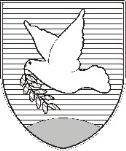 OBČINA IZOLA – COMUNE DI ISOLAOBČINSKI SVET – CONSIGLIO COMUNALEStatutarno-pravna komisijaCommissione giuridico - statutaria Sončno nabrežje 8 – Riva del Sole 86310 Izola – IsolaTel: 05 66 00 139E-mail: posta.oizola@izola.siWeb: http://www.izola.si/Zapisala:Barbara BRŽENDAPredsednik:Vlado MARIČ